Haverhill Public Schools – Policy Subcommittee Agenda	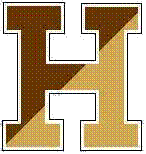 DATE:		Thursday, May 4, 2017TIME: 		8:00 A.M. LOCATION:  	School Administration Office, City Hall, Room 104This meeting is not being recorded. The listings of matters are those reasonably anticipated by the Chair, which may be discussed at the meeting. Not all items listed may in fact be discussed and other items not listed may also be brought up for discussion to the extent permitted by law.Call to OrderDiscussion of FY17 Budget.Next Steps in FY18 Budget Process. Other Business.Adjournment.